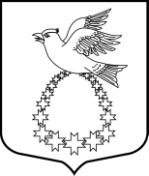 АДМИНИСТРАЦИЯмуниципального образования«Вистинское сельское поселение»муниципального образования«Кингисеппский муниципальный район»Ленинградской областиПОСТАНОВЛЕНИЕот  15 сентября 2017 г.   № 201 а   В соответствии с Федеральным законом от 06.10.2003г. №131-ФЗ «Об общих принципах организации местного самоуправления в Российской Федерации» (с изменениями и дополнениями), ст.179 Бюджетного Кодекса Российской Федерации от 31 июля 1998г. №145-ФЗПостановляю:1. Утвердить прилагаемую муниципальную Программу «Развитие жилищно-коммунального хозяйства МО «Вистинское сельское поселение» Кингисеппского муниципального района Ленинградской области на 2016-2019 годы».2. Настоящее   постановление   вступает   в  силу  со  дня его подписания.3. Контроль за исполнением настоящего постановления оставляю за собой.Глава администрацииМО «Вистинское сельское поселение                                           М. Е. МельниковаОб утверждении  муниципальной программы «Развитие жилищно-коммунального хозяйства МО «Вистинское сельское поселение» Кингисеппского муниципального района Ленинградской области на 2016-2019 годы»  